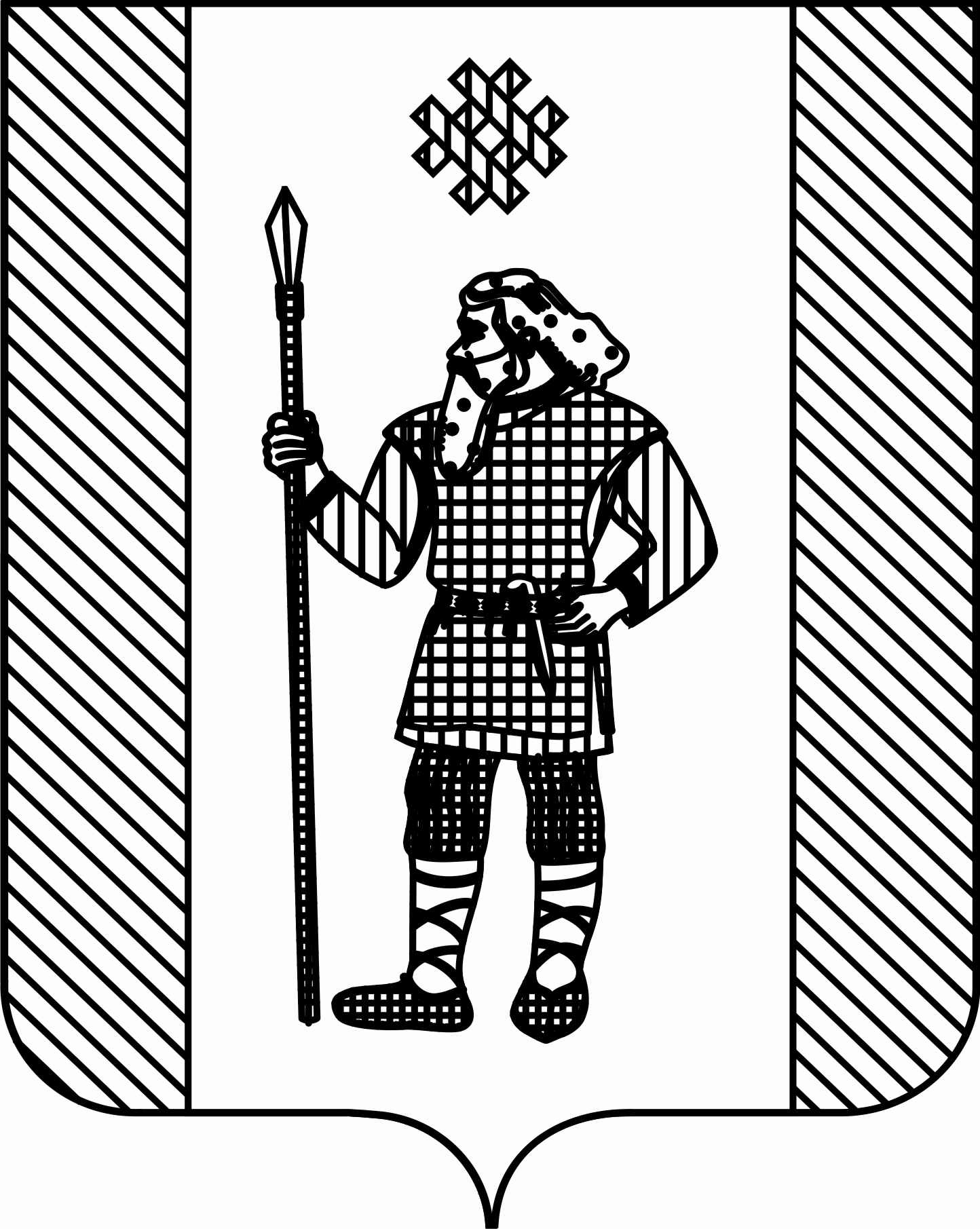 П Р И К А Значальника управления образованияадминистрации КУДЫМКАРСКОГО МУНИЦИПАЛЬНОГО ОКРУГА
ПЕРМСКОГО КРАЯ30.11.2021										№ 206г. КудымкарОб определении мест подачи заявлений на прохождение государственной итоговой аттестации по образовательным программам среднего общего, основного общего образования в 2022 годуВ соответствии с приказами Министерства просвещения Российской Федерации и Федеральной службы по надзору в сфере образования и науки от 07 ноября 2018 г. № 190/1512 «Об утверждении Порядка проведения государственной итоговой аттестации по образовательным программам среднего общего образования», Порядком проведения государственной итоговой аттестации по образовательным программам основного общего образования, утвержденным приказом Министерства просвещения Российской Федерации и Федеральной службы по надзору в сфере образования и науки от 07 ноября 2018 г. № 189/1513 и по согласованию с председателем государственной экзаменационной комиссии для проведения государственной итоговой аттестации на территории Пермского края в 2021-2022 учебном году, ПРИКАЗЫВАЮ:1. Утвердить в качестве мест регистрации в 2021-2022 учебном году:	1.1.	для прохождения государственной итоговой аттестации по образовательным программам среднего общего образования (далее - ЕГЭ) образовательные организации, в которых обучающиеся осваивают образовательные программы среднего общего образования;	1.2. для прохождения единого государственного экзамена (далее - ЕГЭ) для выпускников прошлых лет, обучающихся системы среднего профессионального образования в электронном виде на официальном сайте Министерства образования и науки Пермского края (подача заявлений не претендующих на получение аттестата о среднем общем образовании, а также обучающихся, получающих среднее общее образование в иностранных образовательных организациях (https://minobr.permkrai.ru/deyatelnost/obshchee-obrazovanie/gosudarstvennaya-itogovaya-attestatsiya-ege/gosudarstvennaya-itogovaya-attestatsiya-ege) в государственную экзаменационную комиссию, (далее – ГЭК);1.3. для обучающихся 9 классов – образовательные организации, в которых обучающиеся осваивают образовательные программы основного общего образования.	2. Руководителям образовательных организаций:	2.1. обеспечить ознакомление участников ГИА 2021-2022 учебного года, родителей (законных представителей) со сроками и местами подачи заявлений на прохождение ГИА-9 и ЕГЭ-11;	2.2. обеспечить прием заявлений для прохождения ЕГЭ от обучающихся, участников ЕГЭ в срок с 1 декабря 2021 года по 1 февраля 2022 года включительно;2.3. обеспечить прием заявлений на прохождение ГИА-9 в срок до 1 марта 2022 года.2.4.	обеспечить своевременное и достоверное внесение сведений в региональную информационную систему обеспечения проведения ГИА в 2021-2022 учебном году. 3. Контроль за соблюдением данного приказа возложить на заместителя начальника управления образования Четину Л.Ю.Начальник управления образования					А.С.Корниенко